Liste de vérification FCT : enseignants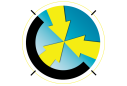 Cette liste de vérification peut être utilisée pour l’autoévaluation lorsqu’on considère toutes les différentes variables impliquées dans l’implémentation du programme d’études des FCT.  Les enseignants peuvent décider d’utiliser la liste en entier ou en partie, selon leurs besoins en tant qu’enseignants de FCT.    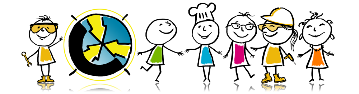 1. Les élèves1. Les élèves1. Les élèves1. Les élèves1. Les élèvesQuestionsOuiIncertainNonRéflexions, commentaires, indices,soutien requis, étapes suivantesLes besoins d’apprentissage des élèves ont-ils été compris ?Les expériences d’apprentissages des FCT répondent-elles aux besoins de tous les élèves?  Les élèves se reconnaitront-ils dans l’expérience d’apprentissage des FCT ?Les élèves ont-ils une voix et un choix dans leurs expériences d’apprentissage? Les élèves bénéficient-ils d’occasions d’apprentissage diverses? Les élèves sont-ils prêts pour les FCT?2. Les enseignants2. Les enseignants2. Les enseignants2. Les enseignants2. Les enseignantsQuestionsOuiIncertainNonRéflexions, commentaires, indices,soutien requis, étapes suivantesEst-ce que j’ai eu l’occasion d’explorer le programme d’études et les ressources d’appui des FCT?  Est-ce que j’ai précisé les champs d’intérêt et les habiletés que je peux apporter au cours de FCT?Est-ce que je suis au courant des champs d’intérêt et des habiletés du personnel de l’école qui pourraient être utiles dans les FCT? Est-ce que je suis au courant des habiletés qui se trouvent à l’extérieur de l’école qui pourraient être utiles dans les FCT?Est-ce que je suis prêt pour les FCT?3. L’équipe de leadeurship de l’école3. L’équipe de leadeurship de l’école3. L’équipe de leadeurship de l’école3. L’équipe de leadeurship de l’école3. L’équipe de leadeurship de l’écoleQuestionsOuiIncertainNonRéflexions, commentaires, indices,soutien requis, étapes suivantesY a-t-il des équipes de leadeurship au sein de l’école qui pourront soutenir les FCT?Est-ce que j’ai le temps et l’espace nécessaires pour planifier de manière collaborative avec d’autres?Est-ce que l’école est prête pour les FCT?4. Les installations, les ressources et les horaires4. Les installations, les ressources et les horaires4. Les installations, les ressources et les horaires4. Les installations, les ressources et les horaires4. Les installations, les ressources et les horairesQuestionsOuiIncertainNonRéflexions, commentaires, indices,soutien requis, étapes suivantesL’aménagement de l’école favorise-t-il le programme des FCT?L’équipement, les ressources et la technologie  de l’école favorisent-ils le programme des FCT?Les horaires actuels favorisent-ils le programme des FCT?Les installations, les ressources et les horaires favorisent-ils le programme des FCT?5. Les pratiques d’évaluation et de communication des résultats5. Les pratiques d’évaluation et de communication des résultats5. Les pratiques d’évaluation et de communication des résultats5. Les pratiques d’évaluation et de communication des résultats5. Les pratiques d’évaluation et de communication des résultatsQuestionsOuiIncertainNonRéflexions, commentaires, indices,soutien requis, étapes suivantesEst-ce que je comprends la manière dont l’évaluation peut être utilisée pour soutenir les élèves dans les cours de FCT?Les évaluations sont-elles directement liées aux résultats d’apprentissage du programme d’études des FCT?Les pratiques d’évaluation et de communication des résultats ont-ils été communiquées aux élèves et aux parents ou tuteurs?La différence entre les évaluations formatives et sommatives a-t-elle été communiquée aux élèves et aux parents ou tuteurs?Le rendement des élèves est-il déterminé à l’aide de plusieurs évaluations sommatives différentes?La communication des résultats des élèves se fait-elle dans un langage facile à comprendre?La communication des résultats décrit-elle les points forts et à améliorer des élèves par rapport aux résultats d’apprentissage des FCT?Les pratiques d’évaluation et de communication appuient-elles les FCT?6. Les parents/gardiens6. Les parents/gardiens6. Les parents/gardiens6. Les parents/gardiens6. Les parents/gardiensQuestionsOuiIncertainNonRéflexions, commentaires, indices,soutien requis, étapes suivantesExiste-t-il une communication à intervalles réguliers avec les parents ou tuteurs des élèves inscrits aux cours de FCT? Le programme d’études des FCT a-t-il été communiqué aux parents ou tuteurs?Les pratiques de la classe de FCT ont-elles été communiquées aux parents ou tuteurs? Les parents ou tuteurs ont-ils reçu de l’information qui les aidera à comprendre le programme des FCT?  7. La communauté7. La communauté7. La communauté7. La communauté7. La communautéQuestionsOuiIncertainNonRéflexions, commentaires, indices,soutien requis, étapes suivantesEst-ce que je connais des mentors, des experts, des Ainés, les Sages, des entreprises du secteur industriel ou autres, etc. qui pourraient participer aux expériences d’apprentissage offertes aux élèves? Existe-t-il des expériences d’apprentissage hors site pertinentes, authentiques et significatives qui permettraient aux élèves de s’engager au service de leur communauté ?Le programme d’études des FCT a-t-il été communiqué à la communauté scolaire?Avons-nous accès aux installations, aux ressources et à l’expertise des enseignants des autres écoles de la communauté?La communauté est-elle prête à appuyer les FCT?Autres réflexions, commentaires ou indicesQu’est-ce que je fais déjà qui appuiera la mise en œuvre des FCT dans ma classe?Selon ce que j’ai appris en utilisant cette liste de vérification, qu’est-ce qui me sera le plus utile dans mon parcours de FCT?